Lampiran 10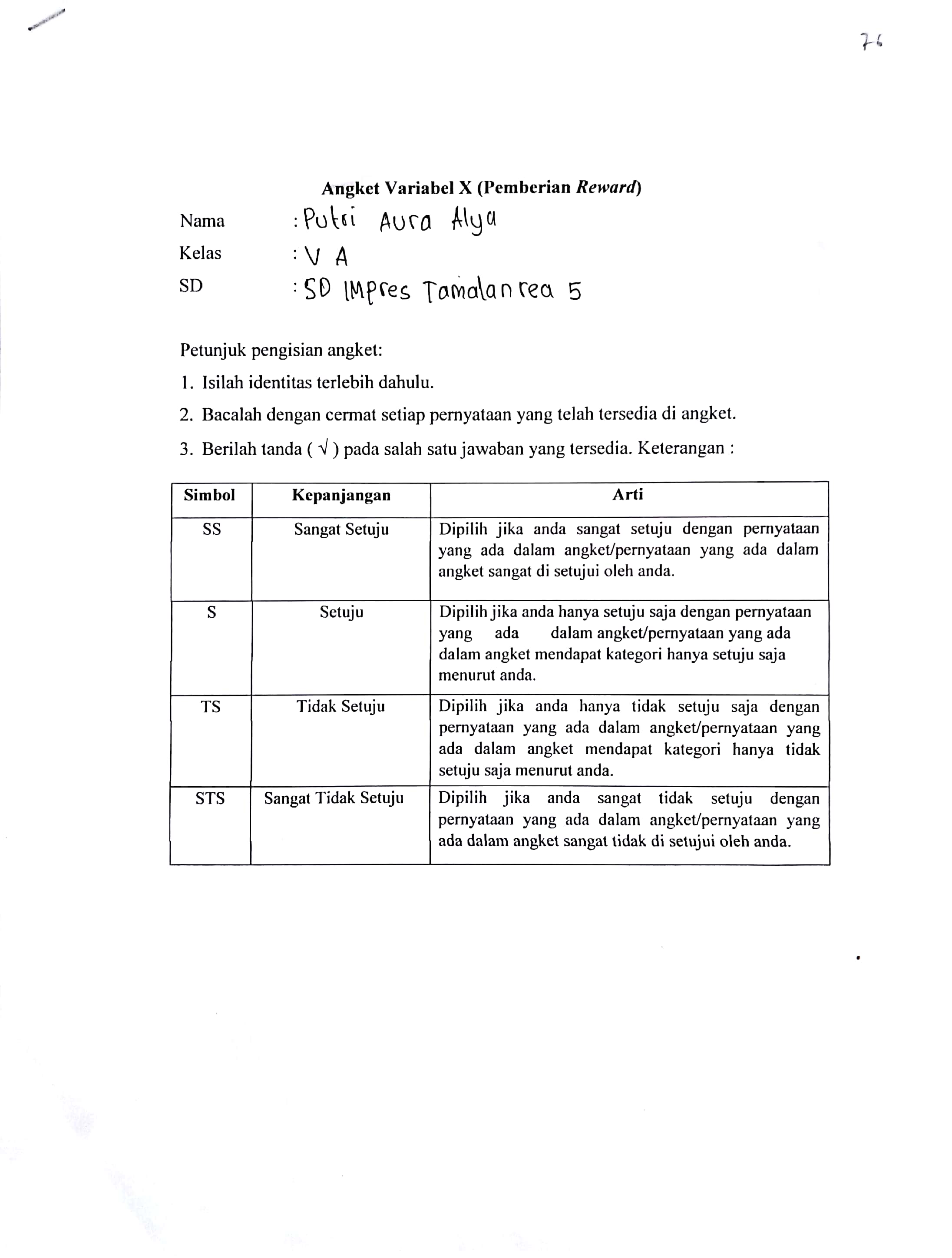 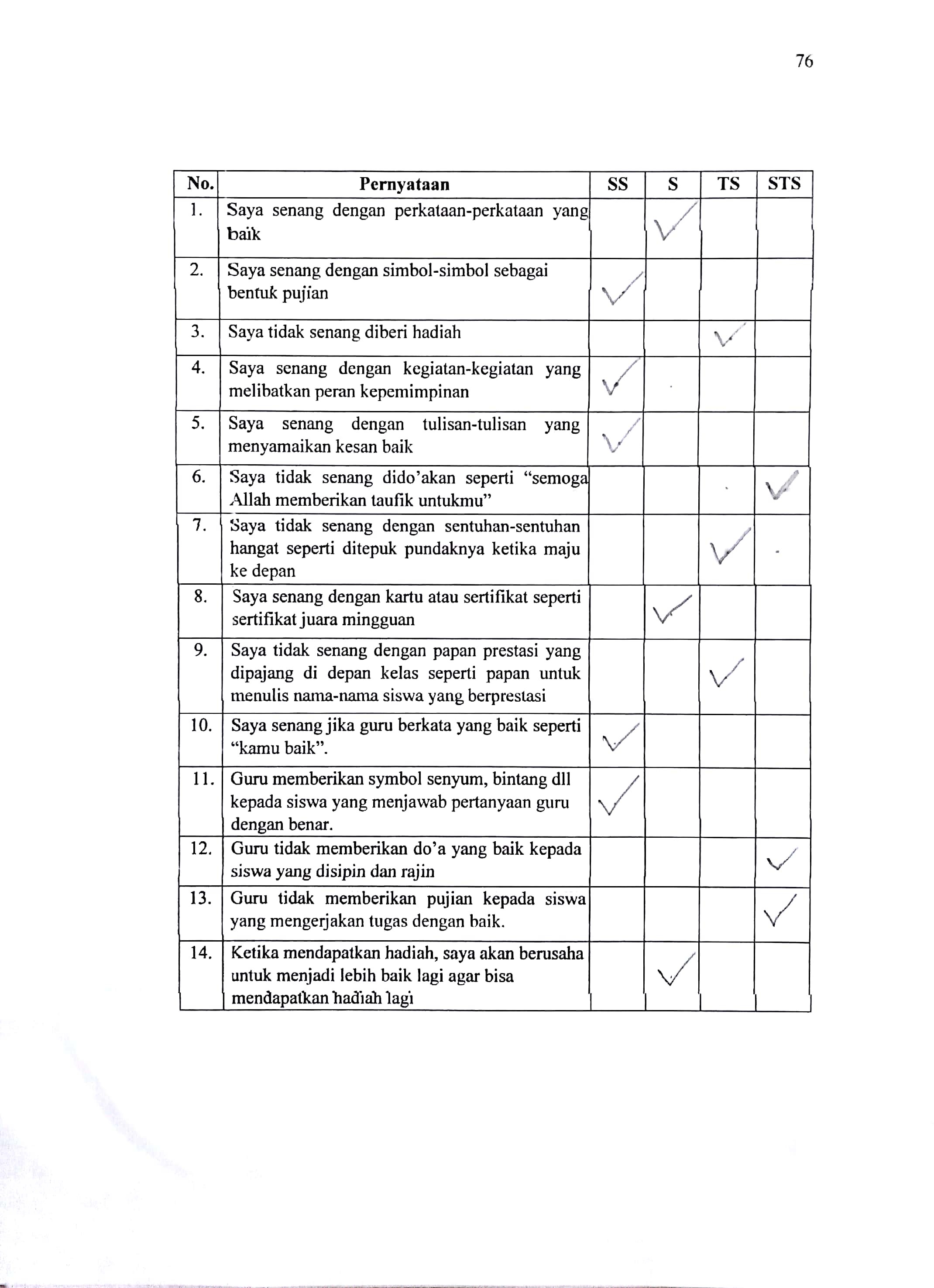 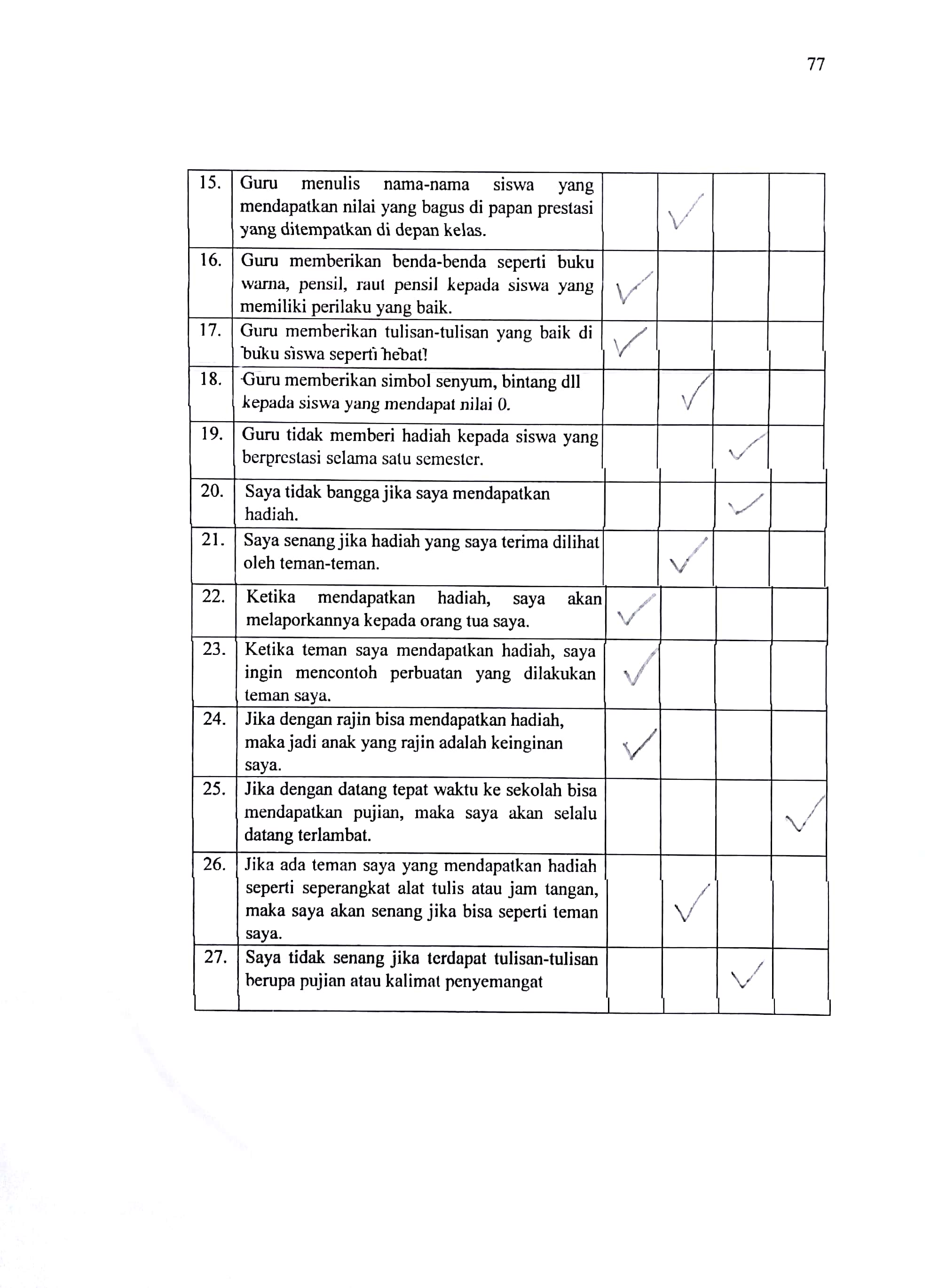 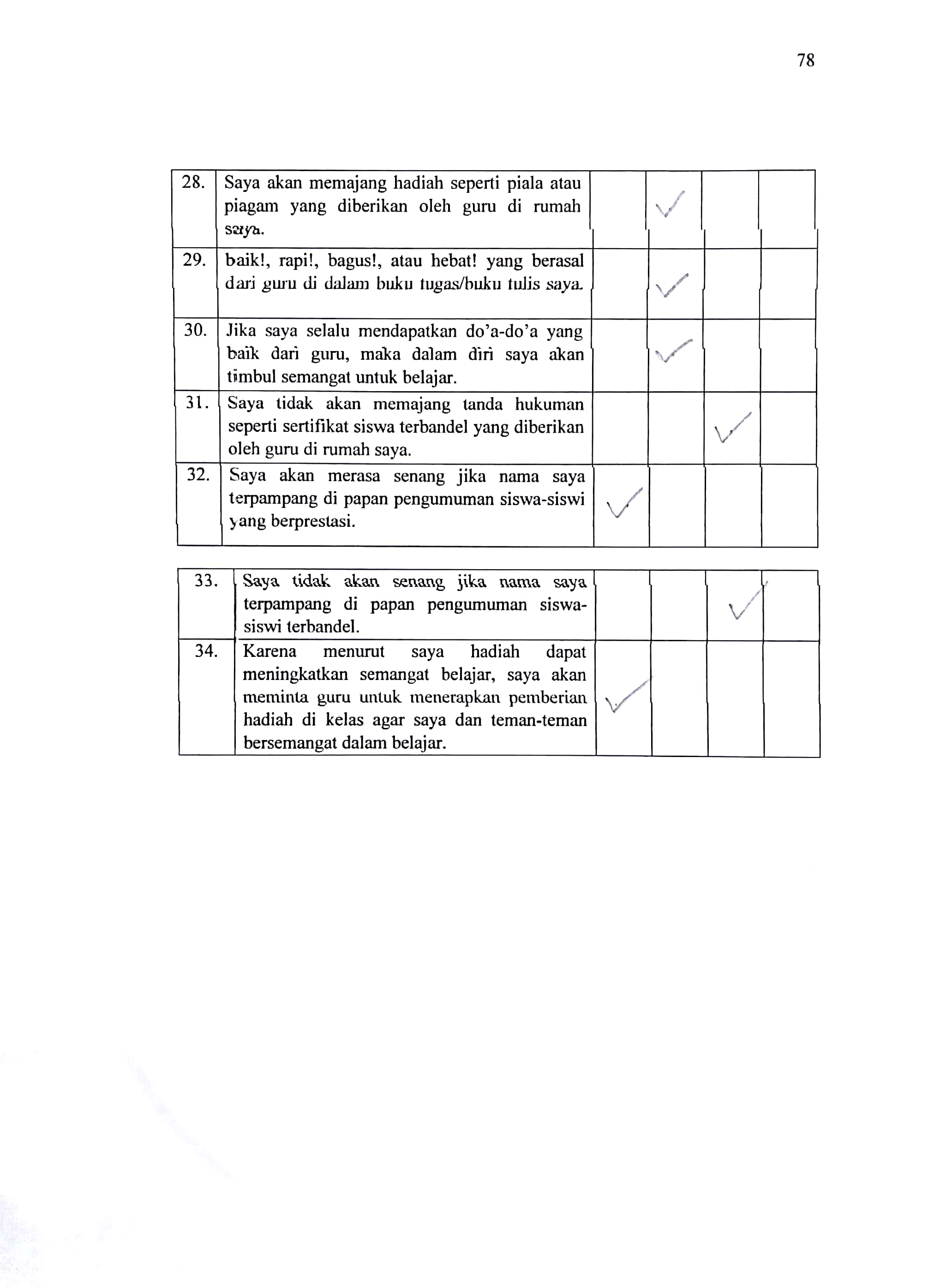 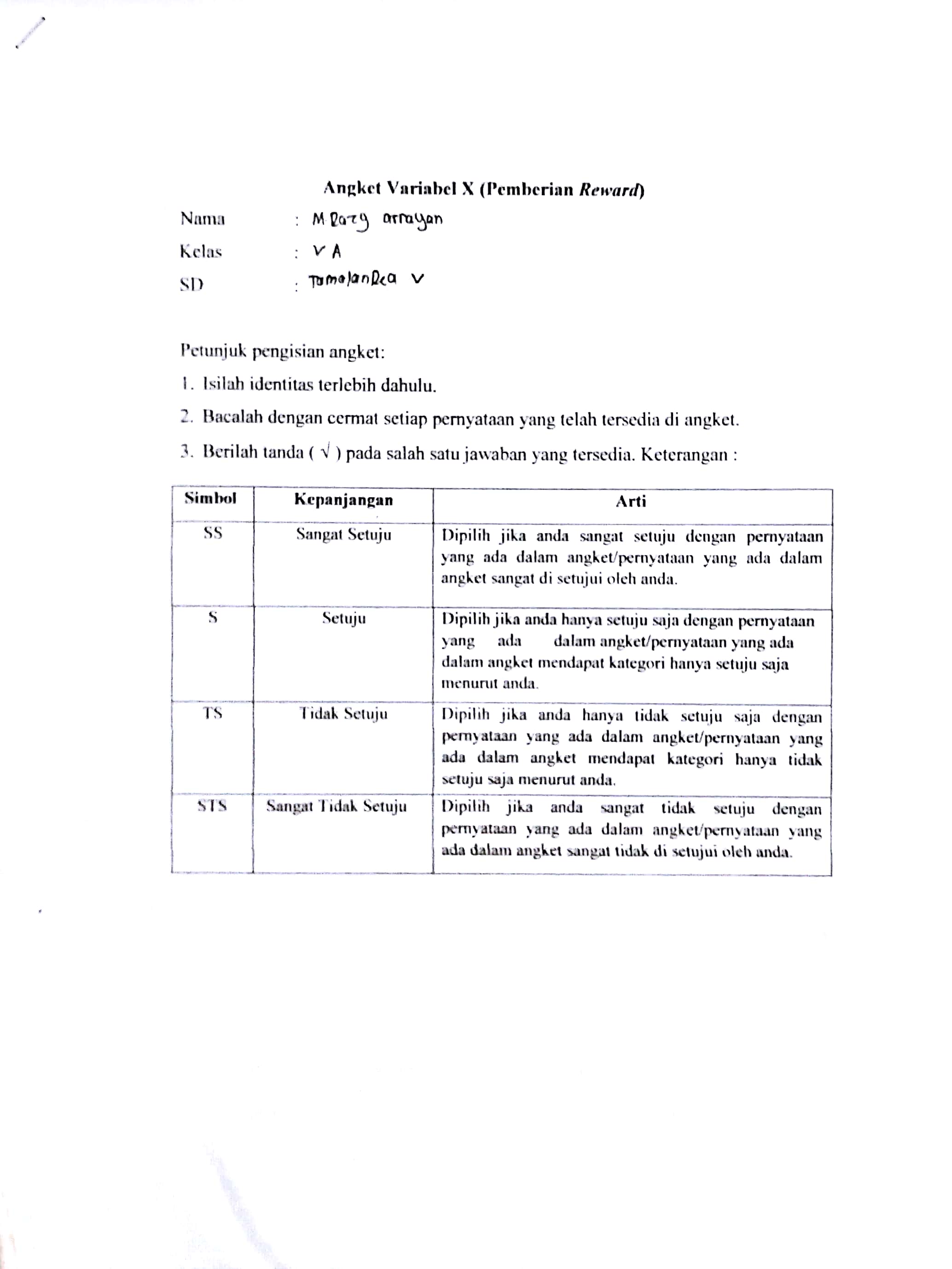 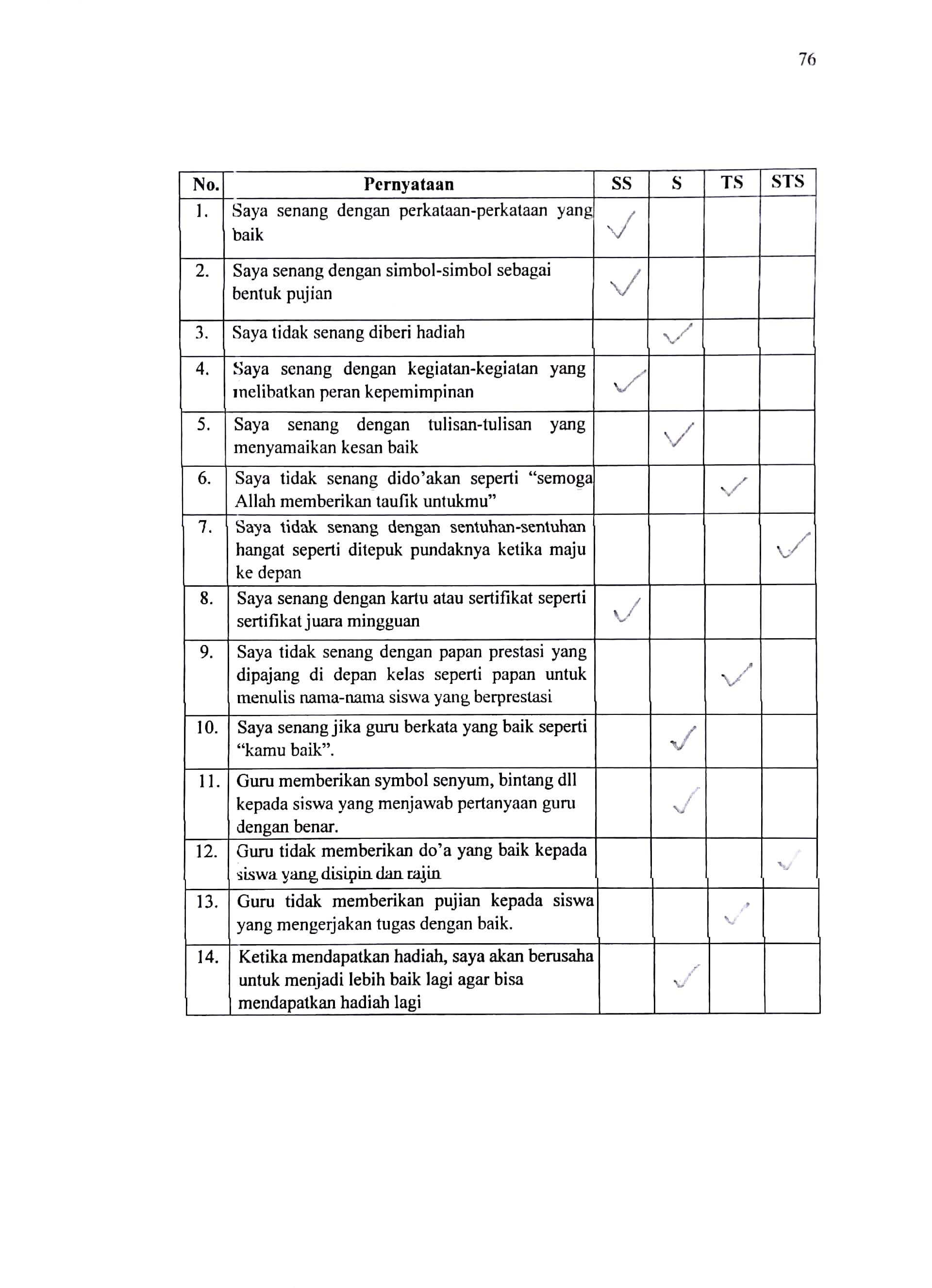 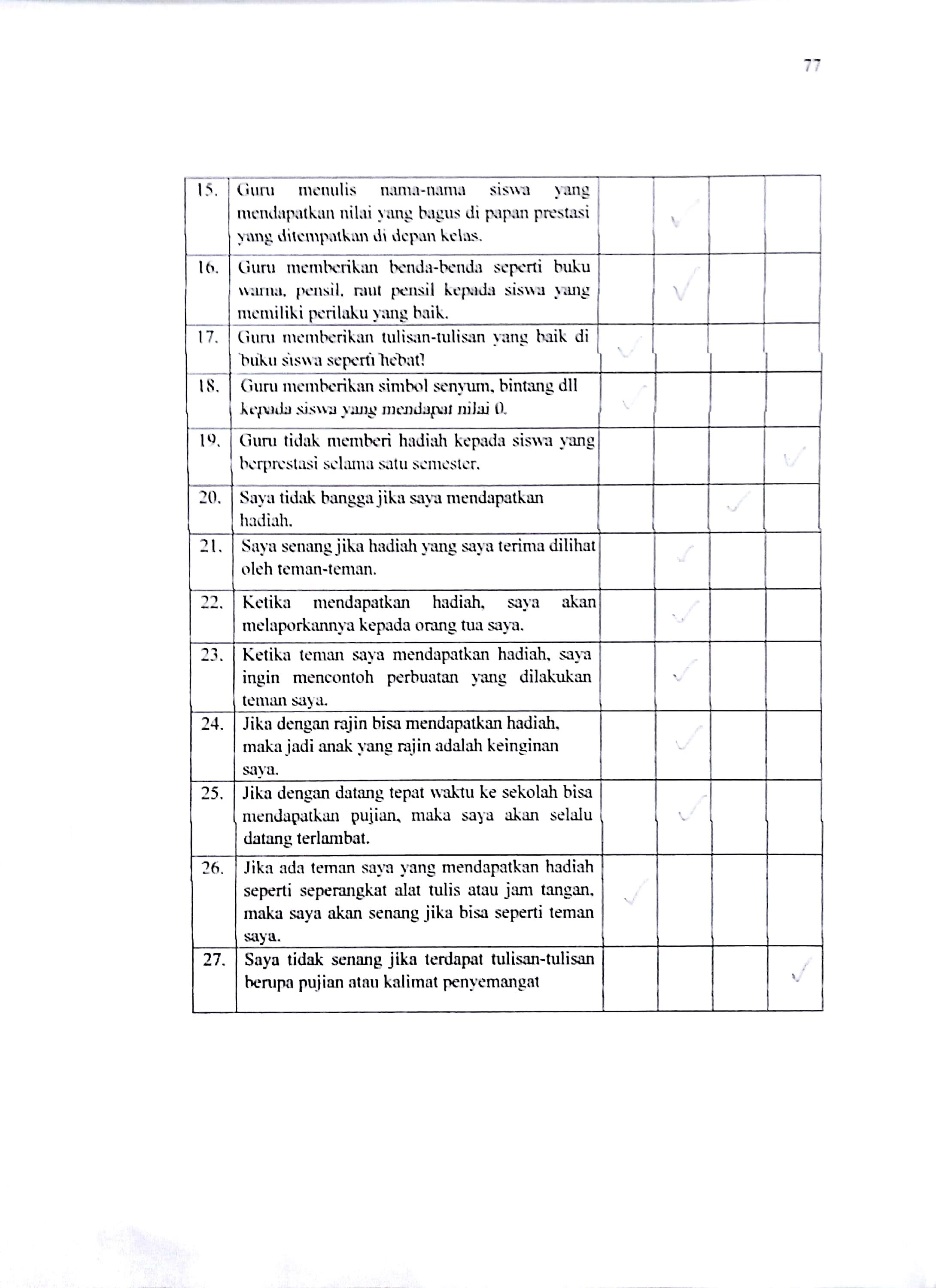 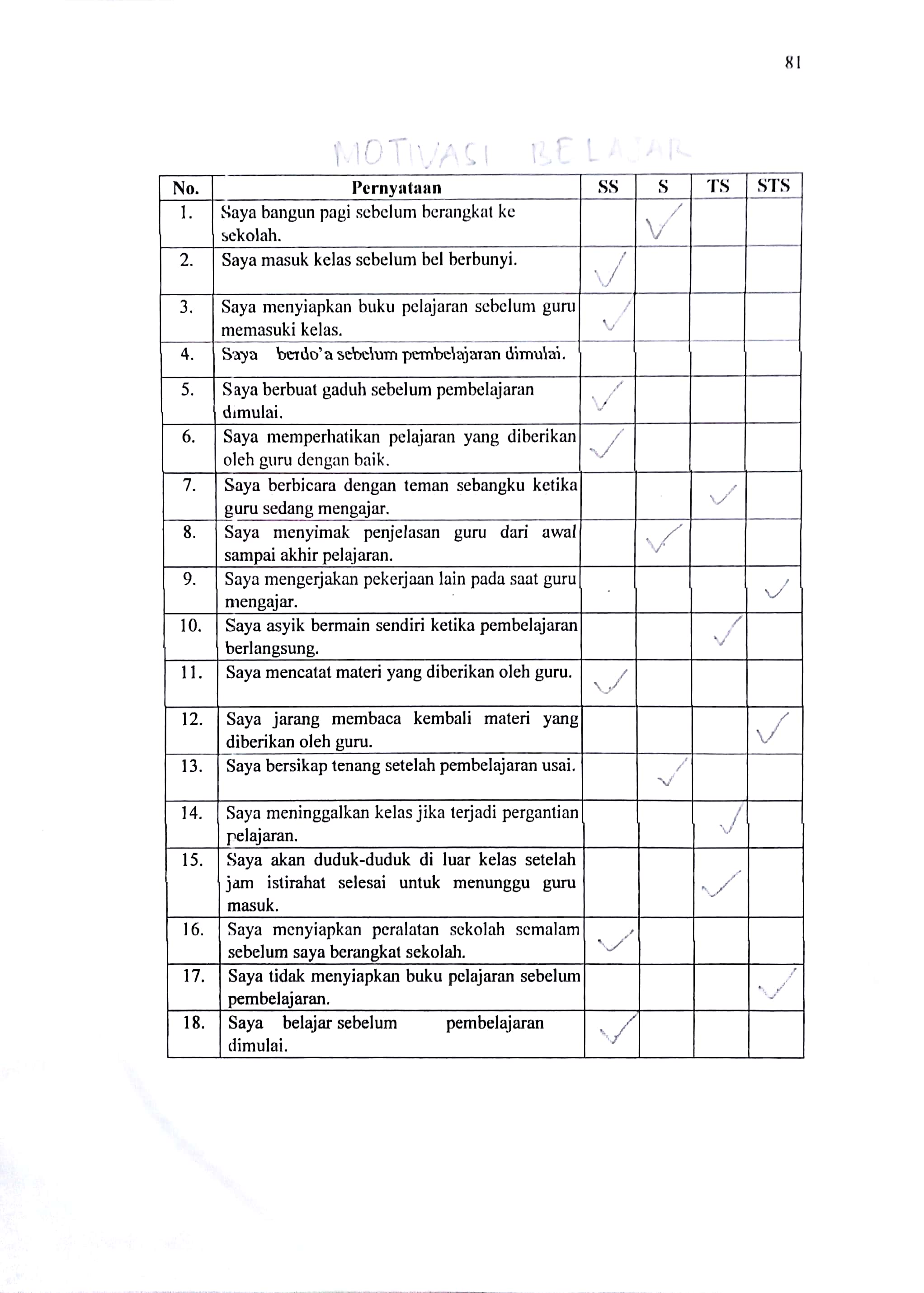 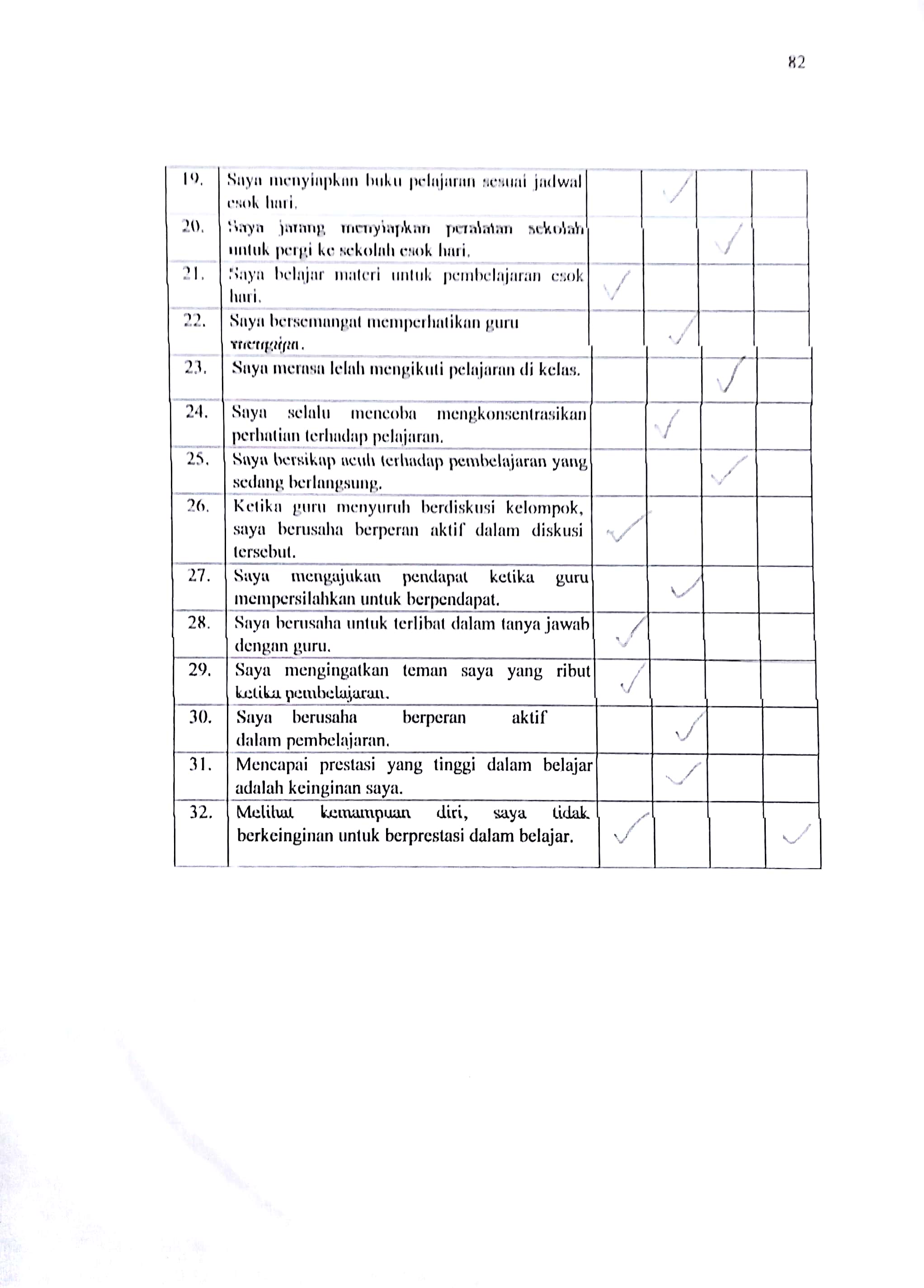 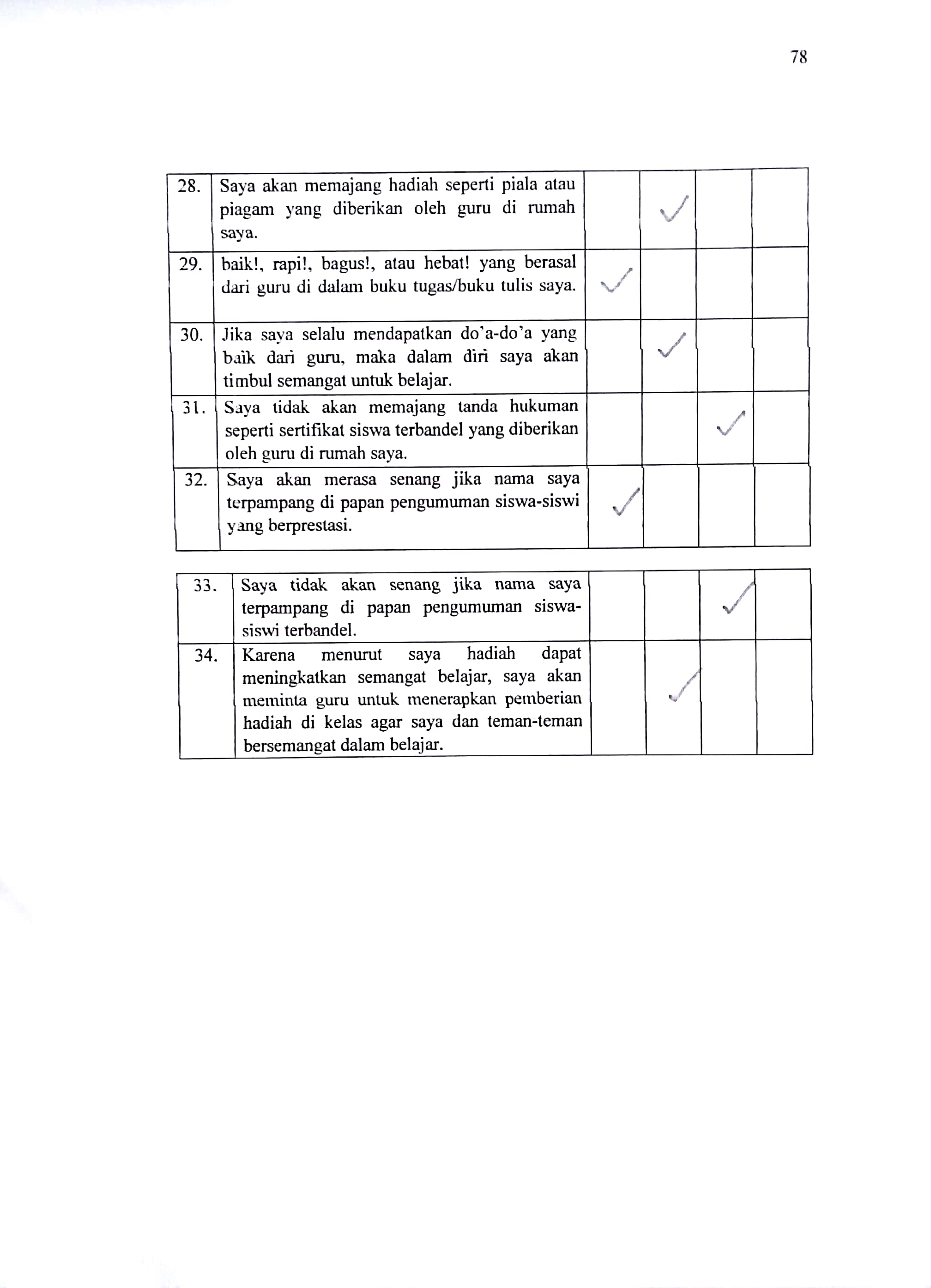 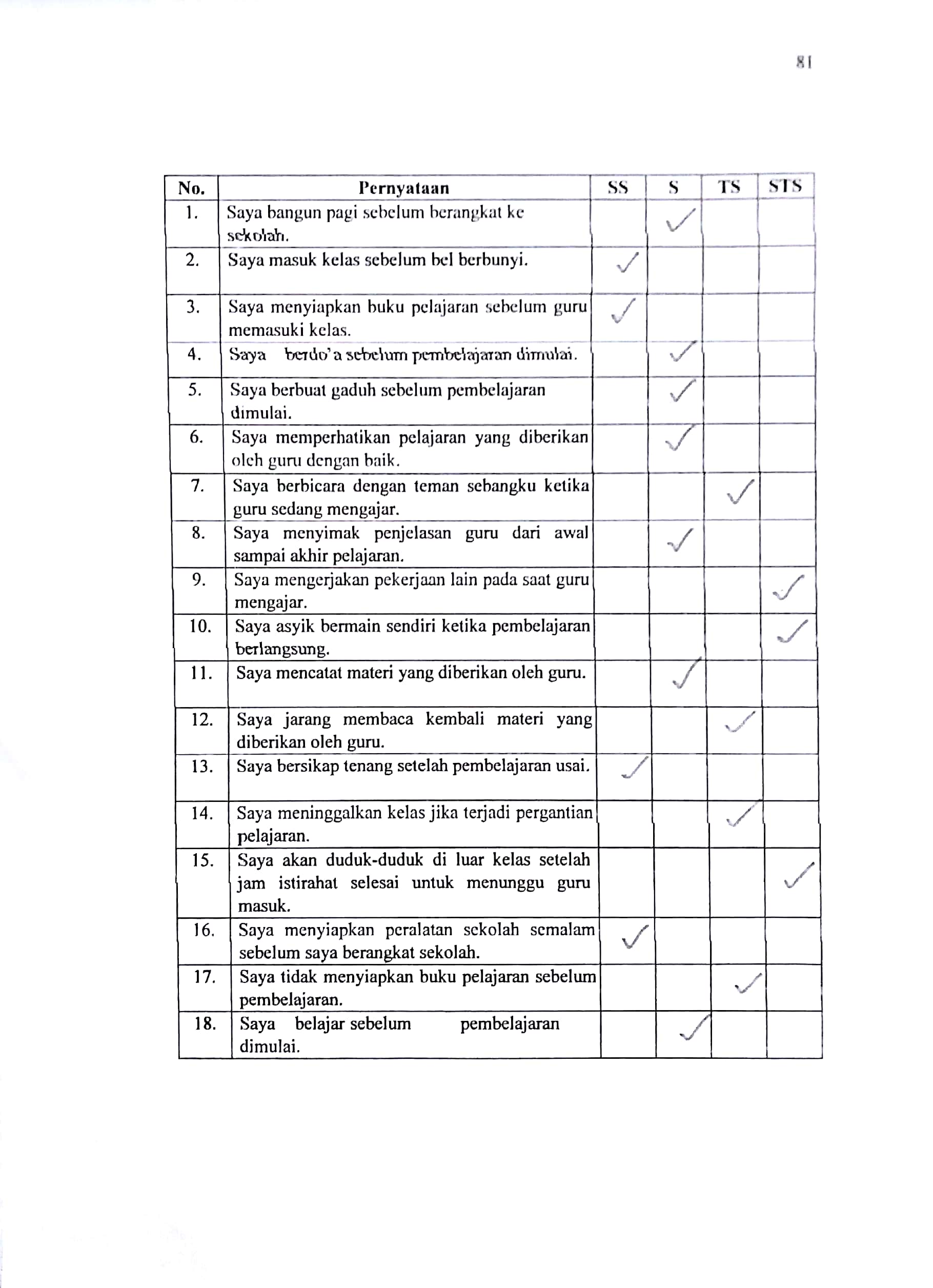 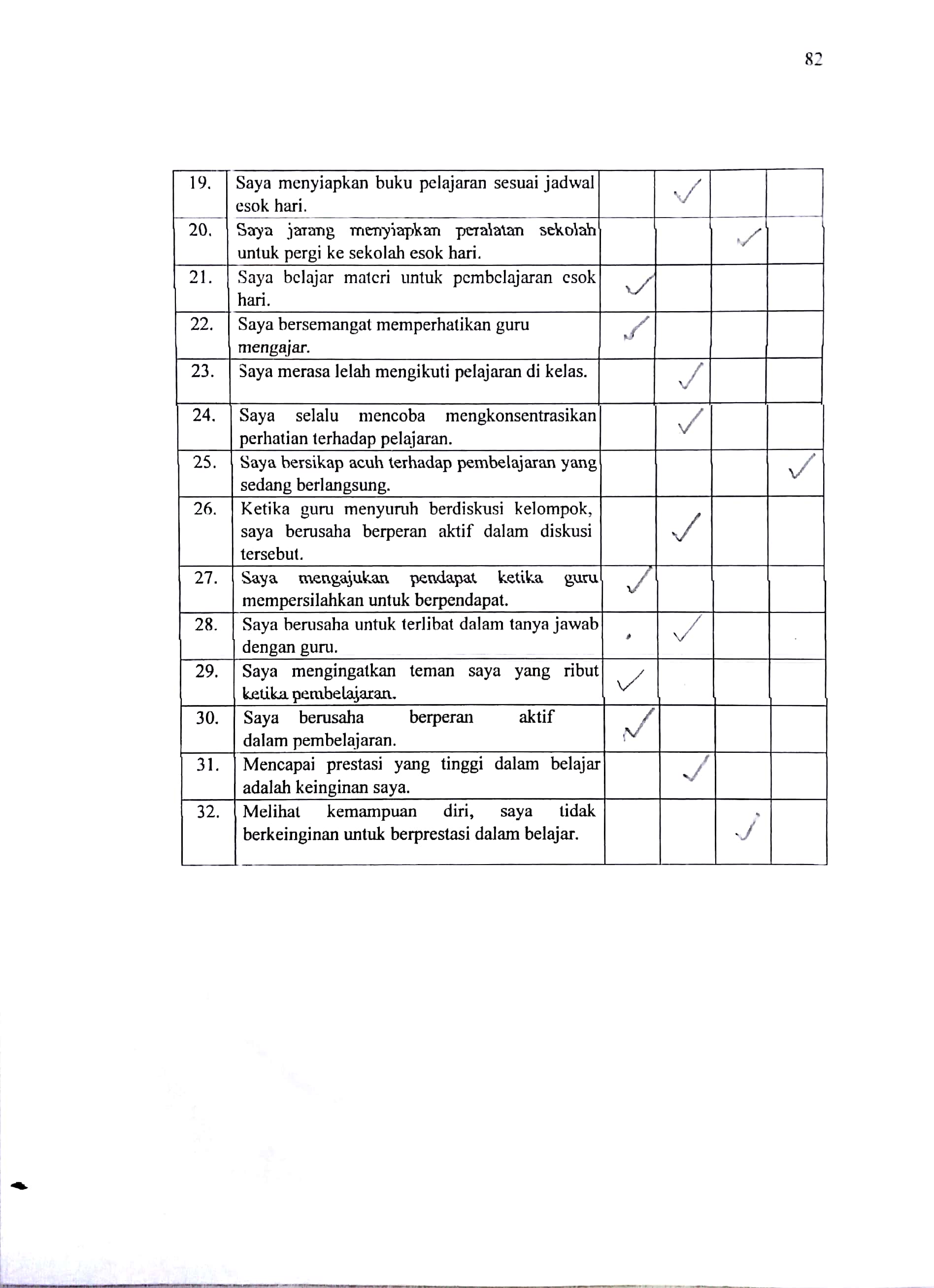 